 С  18.05.2020. по  22.05.202018.05.2020. Литература. Группы № 11,15,17 ( первый урок)Лекция 1 (первый урок)тема урока: " Гармония человека и природы в лирике Н.Рубцова                 Николай Михайлович Рубцов 1936-1971Николай Михайлович    Рубцов               советский лирический поэт.                                                                                                        Родился 3 января 1936 года – умер 19 января 1971 в Вологде.Во второй половине 60-х годов как противостояние «громкой» поэзии» «шестидесятников» возникает «тихая лирика». Нового движения придерживались Николай Рубцов, Владимир Соколов, Анатолий Жигулин, Николай Тряпкин и другие. Они сосредоточили свое внимание на душевных состояниях человека, на нюансах переживаний, на поисках «истоков» «корней», традиций.Одна из ярких фигур «тихой лирики» — Николай Рубцов (1936—1971). За свою недолгую жизнь он успел издать только четыре сборника. Первый же сборник — «Звезда полей» (1967) явил читателю сложившегося поэта с самостоятельным, свежим голосом. Рубцов еще в войну потерял родителей, вырос сиротой, в детдоме.Рубцов писал о своем творчестве: «Особенно люблю темы родины и скитаний, жизни и смерти, любви и удали. Думаю, что стихи сильны и долговечны тогда, когда они идут через личное, через частное, но при этом нужна масштабность и жизненная характерность настроений, переживаний, размышлений...».Попробуем проникнуться настроениями, переживаниями, размышлениями поэта.Необычен и подчас неожидан  этот мир, созданный самобытным поэтом. Тот самый мир, где мы живем, но далеко не всегда так пристально вглядываемся в него, мир, о котором не всегда задумываемся.В атмосфере рубцовской лирики свободно и вольно дышится. Она грустна по преимуществу, но грусть легка и возвышенна. Здесь господствует не тоска, с её утомительной удушливостью, а чувство, что приходит в минуты раздумий о большом, о главном, когда всё мелкое, суетное отступает, исчезает и остаются один на один человек и мир.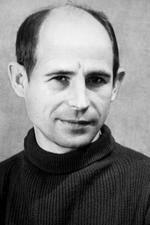 Около трех десятков песен на стихи Рубцова написал композитор А.Лобзов, который в стихах почувствовал «новую поэтическую стихию, выражающую духовные искания современного человека». «Сколько обнаружилось музыки, веры, надежды и света!». Поэт до сих пор потрясает «глубинным ощущением причастности к судьбам нашей Родины, мощью и искренностью чувства».Пошли в народ песни Николая Рубцова, пошли… И чем полнее открывается перед нами поэтический мир поэта, тем острее с годами становится чувство утраты. Замечательные песни напеваем мы: «Букет» А.Барыкина,                                                                                                                      «Облетели листья с тополей» В.Салтыкова,                                                                                            «Молитва», «В горнице» А.Морозова и многие другие(Прочитайте название стихотворения, с которым мы познакомимся на уроке. («Звезда полей»)Можно ли по названию узнать, о чем будет идти речь в этом стихотворении? (Да)О чем? Звезда полейЗвезда полей, во мгле заледенелой
Остановившись, смотрит в полынью.
Уж на часах двенадцать прозвенело,
И сон окутал родину мою…Звезда полей! В минуты потрясений
Я вспоминал, как тихо за холмом
Она горит над золотом осенним,
Она горит над зимним серебром…Звезда полей горит, не угасая,
Для всех тревожных жителей земли,
Своим лучом приветливым касаясь
Всех городов, поднявшихся вдали.Но только здесь, во мгле заледенелой,
Она восходит ярче и полней,
И счастлив я, пока на свете белом
Горит, горит звезда моих полей…Какое настроение вызвало оно у вас?Это стихотворение Рубцов написал в 1964 году. Рубцов родился в Архангельской области, поэтому в стихотворении видим северные пейзажи.Словарная работаА какие слова вам незнакомы?Полынья - незамёрзшее или уже растаявшее место на ледяной поверхности реки, озера, моря.Тема стихотворения:Идея стихотворения:Николай Рубцов прожил короткую жизнь, не успев не только опубликовать, но даже записать все произведения, которые родились у него в голове.- Сейчас мы попробуем найти средства выразительности в этом стихотворении.Особенности поэзии Н. М. Рубцова в том,что :1. Образ России раскрывается через образ малой родины.2. Тесная связь человека и природы.3. Лирика носит философский характер.4. Лирический герой находится в постоянном поиске некоего мига гармонии с миром, родиной, людьми, живущими и жившими на земле.5. В творчестве поэта прослеживаются традиции русской классической поэзии (Тютчев, Лермонтов, Блок, Есенин).6. Музыкальность стиха.Глубокая любовь к Родине слышится в стихотворении Николая Рубцова «Звезда полей». Рубцов не описывает какое-то конкретное время года. Он сосредоточивает свое внимание на звезде как на символе стремления человека к лучшей жизни, к счастью и добру.В произведении раскрываются темы любви к Родине и красоты родного края. Главные его образы – звезда и лирический герой, оставшиеся наедине среди уснувшего мира. Лирический герой замечает звезду, которая рассматривает полынь сквозь заледеневшую мглу. Появляется небесная красавица, когда часы бьют полночь, а все вокруг спит.

Во второй строфе герой признается, что память о звезде полей помогла ему пережить потрясения. Как только ему было тяжело, он вспоминал небесное светило, которое тихо бросало свет из-за холма в любое время года. Эти стихи подталкивают к догадке, что для лирического героя звезда является символом родного края.. В последних строках герой признается, что счастлив, пока видит ее свет. В этом признании выражается и главная мысль: «и счастлив я, пока на белом свете горит, горит звезда моих полей».В произведении реализуется идея о том, что память о родном крае всегда живет в сердце человека, приходя на помощь в трудные минуты.. Стихотворение написано в форме монолога лирического героя. Условно текст можно разделить на смысловые части: рассказ о сне родного края и описание звезды полей. ЖанрЖанр стихотворения – элегия, так как в нем поднимается вечная тема, в некоторых строках ощущается грусть лирического героя за Родиной. Стихотворный размер – четырехстопный ямб.                                                                                           Перекрестная  рифмовка АВАВ. В тексте использованы мужские и женские рифмы.
Средства выразительности в произведении Н. Рубцова служат для раскрытия темы и реализации идеи. Также при помощи них создаются образы природы, воспроизводятся чувства и эмоции лирического героя.Преобладают в стихотворении метафоры: ««звезда смотрит в полынью», «двенадцать прозвенело», горит над золотом осенним», «горит над зимним серебром», «своим лучом приветливым касаясь». Некоторые нюансы уточняются при помощи эпитетов: «мгла заледенелая», «тревожные жители», «луч приветливый», «восходит ярче». В некоторых строках использована антитеза, созданная на основе контекстуальных синонимов: звезда-мгла; «тревожные жители» – «приветливый луч».Эмоции лирического героя, его восхищение звездой подчеркиваются при помощи интонации. В строфах есть оборванные предложения и восклицательные. Оборванные синтаксические конструкции отображают не только задумчивость лирического героя, но и ночную тишину.Николая Рубцова называли «поэтом Русского Севера»: он часто вдохновлялся в творчестве пейзажами Вологодской и Архангельской областей. При жизни поэт опубликовал только четыре сборника. После его смерти вышло более 30 изданий. Рубцов говорил: «Думаю, что стихи сильны и долговечны тогда, когда они идут через личное, через частное, но при этом нужна масштабность». Прочитайте  стихи  Николая Михайловича    Рубцова :В МИНУТЫ МУЗЫКИ ПЕЧАЛЬНОЙ...В минуты музыки печальной Я представляю желтый плес, И голос женщины прощальный, И шум порывистых берез, И первый снег под небом серым Среди погаснувших полей, И путь без солнца, путь без веры Гонимых снегом журавлей... Давно душа блуждать устала В былой любви, в былом хмелю, Давно понять пора настала, Что слишком призраки люблю. Но все равно в жилищах зыбких — Попробуй их останови!— Перекликаясь, плачут скрипки О желтом плесе, о любви. И все равно под небом низким Я вижу явственно, до слез, И желтый плес, и голос близкий, И шум порывистых берез. Как будто вечен час прощальный, Как будто время ни при чем... В минуты музыки печальной Не говорите ни о чем.<1966>                                                                                                                                                                                                      ЧУДНЫЙ МЕСЯЦ ПЛЫВЕТ НАД РЕКОЮ..."Чудный месяц плывет над рекою",- Где-то голос поет молодой. И над родиной, полной покоя, Опускается сон золотой! Не пугают разбойные лица, И не мыслят пожары зажечь, Не кричит сумасшедшая птица, Не звучит незнакомая речь. Неспокойные тени умерших Не встают, не подходят ко мне. И, тоскуя все меньше и меньше, Словно бог я хожу в тишине. И откуда берется такое, Что на ветках мерцает роса, И над родиной, полной покоя, Так светлы по ночам небеса! Словно слышится пение хора, Словно скачут на тройках гонцы, И в глуши задремавшего бора Все звенят и звенят бубенцы...<1970>Лекция 2 (второй  урок)18.05.2020. Литература. Группы № 11,15,17 ( второй урок)тема урока:  « Особенности поэтического мира А.Твардовского .Образ лирического героя   в произведениях А.Твардовского»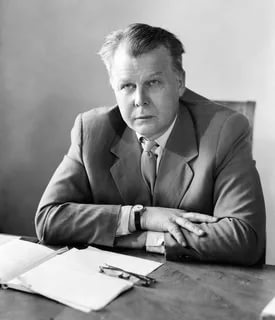 Александр Трифонович Твардовский родился 8(21) июня 1910 в деревне Загорье Смоленской губернии, где отец будущего поэта, кузнец Трифон Гордиевич. С 14 лет А.Твардовский был селькором смоленской газеты, где в 1925 г. были напечатаны его первые стихи. Для ранних его стихов, поэм «Путь к социализму» 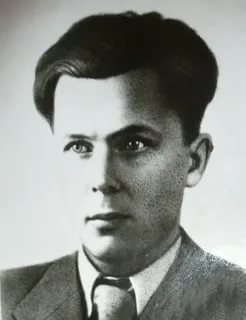  (1931), «Вступление» (1932) характерны идиллическая картина наступивших в деревне перемен. Не сразу был осознан юным поэтом драматический «великий перелом» коллективизации, от которого пострадали и его родители, труженики-крестьяне, раскулаченные и сосланные в Сибирь. Он пытался осознать это все и оправдать в поэме «Путь к социализму». 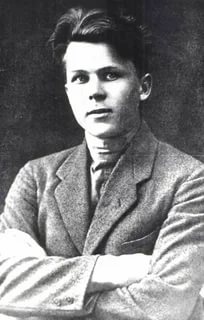 Но уже поэме «Страна Муравия» (1934-1936) присуща большая трезвость взгляда, скрытый драматизм и отказ от оптимистического тона, возобладавшего тогда в литературе. На примере жизни крестьянина-середняка Никиты Моргунка Твардовский хотел показать положительные стороны ведения коллективного хозяйства в колхозе. За создание этой поэмы Твардовский был удостоен в 1941 г. Сталинской премии 2-й степени.Молодому поэту потребовалось много моральных сил, чтобы не сломиться, не озлобиться, сохранить любовь к жизни, к родным, где родился и вырос, был пастушонком.Поэма «Страна Муравия» принесла ему славу, что позволило добиться возвращения семьи из спецпоселения в Смоленск. Через многие годы родной брат поэта Иван Трифонович , искусный мастер-краснодеревец сделал точный макет подворья, помог восстановлению отчего дома в Загорье, где сейчас находится музей Александра Трифоновича Твардовского. Иван Трифонович, за плечами которого полная невзгод и лишений жизнь(в годы войны был на фронте, воевал в пехоте, попал в плен, к финнам, бежал в Швецию, возвратившись на Родину, отсидел на Чукотке пять лет) написал документальную повесть «На хуторе Загорье».К началу Великой Отечественной войны А.Т. Твардовский уже прошел 15-летний творческий путь, восприняв некрасовские традиции, поэтов смоленской школы Михаила Васильевича Исаковского(1900-1973) и Николая Ивановича Рыленкова (1909-1969). Он окончил МИФЛИ - Московский институт философии, литературы и истории, участвовал в «зимней кампании» 1939-1940 гг. в Финляндии.В годы Великой Отечественной войны А.Т. Твардовский работал фронтовым корреспондентом, много и часто публиковался в военных газетах, писал очерки и стихи. Гражданская страстность, богатый опыт, эрудиция, любовь к своей земле и к ее людям помогли ему создать бессмертный памятник российскому солдату, написать поэму «Василий Теркин»- «Книгу про бойца»(1941-1945). . В годы войны он напишет и замечательную поэму «Дом у дороги»(1942-1946), восславившую женщину-мать в страшную «годину бедствий».Книга о Василии Теркине создавалась с 1941 по 1945 годы. Она была очень популярна и эта популярность нашла официальное выражение в присуждении ее автору Сталинской (Государственной) премии 1-ой степени.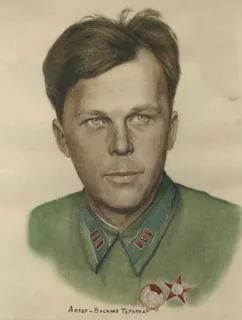 Вася Теркин – полулубочный персонаж, первоначально возникший как плод коллективного авторства еще в кампанию 1939-1949-х годов в газете Ленинградского военного округа «На страже Родины», был преображен Твардовским в подлинного, реалистически нарисованного народного героя, приобретшего огромную популярность. Слова, сказанные в 1-й главе поэмы, – «Не прожить без правды сущей, / Правды, прямо в душу бьющей, / Да была б она погуще / Как бы ни была б горька» - не остались декларативными. С каждой главой перед читателем открывались не только новые грани теркинского характера, но и тяжкие, кровавые будни войны. В многочисленных лирических отступлениях зазвучал и голос самого автора с его болями, мыслями, тревогами – «С первых дней годины горькой, / В тяжкий час земли родной, / Не шутя, Василий Теркин, / Подружились мы с тобой (…) Я мечтал о сущем чуде: / Чтоб от выдумки моей / На войне живущим людям / Было, может быть, теплей».Василий Теркин был «моей лирикой, моей публицистикой, песней и поучением, анекдотом и присказкой, разговором по душам и репликой «к случаю» – писал позже Твардовский в статье «Как был написан «Василий Теркин». Твардовский наделил «незатейливый жанр» солдатских притчей, «баек», все более глубоким и драматическим содержанием, проникновенным лиризмом. Присуждение Сталинской премии (Государственной) 1-й степени в 1946 г. выглядит довольно парадоксально, потому что при всем тогдашнем преклонении перед вождем, «Василий Теркин», восславлявший истинного героя- воина – рядового солдата, говорил действительно горькую правду об огромных жертвах и потерях (особенно в главах «Переправа», «Бой в болоте», «Смерть и воин», «Про солдата-сироту». Поэма объективно противостояла официальной пропаганде, умалчивавшей о неудачах и трудностях, а все успехи приписывающей партии и лично Сталину.В поэме Твардовский воплотил в образе своего героя лучшие черты русского человека, масштабность и многогранность его личности, отразил народное представление о национальном характере, раскрыл социальную связь между личностью и временем.Одна из главных мыслей поэмы – признание лирического героя поэмы в любви к своей Родине. Гимн родине в концентрированной форме поется в главе «По дороге на Берлин»: «Мать-земля родная наша, / В дни беды и в дни побед / Нет тебя светлей и краше / И желанней сердцу нет». Родина в поэме – это «стороны родной смоленской / Грустный памятный мотив» (глава «Гармонь»); это и место, где «мальцом под лавку прятал / Ноги босые свои» (глава «О награде»); это и «парнишка двадцати неполных лет (глава «Кто стрелял), отдавший жизнь за родную землю. Родина для солдата воплощается и в образе любимой, проводившей его на битву – «Всех, кого взяла война, / Каждого солдата / Проводила хоть одна / Женщина когда-то (…) И дороже этот час, / Памятный, особый, / Взгляд последний этих глаз, / Что забудь попробуй»..Теркин – такой же народный характер, как некрасовские дед Савелий и Матрена; шолоховские Григорий Мелехов и Андрей Соколов, Иван Денисович А.Солженицына. Герой поэмы – это обобщенный образ, не лишен он и ярких индивидуальных черт.  «Горькая правда « о войне оказалась в поэме «Дом у дороги» (1942- 1946). В поэме пропет гимн в честь «подвижника-бойца», что «год за годом кряду Войну исполнил до конца», и в честь женщины-матери, хранившей дом и детей. Поэма эта задумана как «плач о Родине, как песнь / Ее судьбы суровой». Герои поэмы – «подвижник-боец» Андрей Сивцов и его жена Анна, угнанная с детьми в Германию, разлученная с мужем «чужой злой силой». Их судьбы поистине трагичны. Впервые в русской литературе было сказано Твардовским о пленных, которых Сталин объявил «изменниками», с таким состраданием. В поэме Твардовского «Дом у дороги» звучат интонации, близкие фольклорному жанру – плачу, причитаниям в описании «угрюмой вереницы пленных». Интонации народного плача, причитания звучат и в мысленном разговоре Анны с рожденным «в бараке на соломе» сыном – «Зачем в такой недобрый срок / Зазеленела веточка? / Зачем случился ты, сынок, / Моя родная деточка?» «Я мал, я слаб, я свежесть дня / Твоею кожей чую, / Дай ветру дунуть на меня - / И руки развяжу я. (…) Я теплюсь еле-еле», - говорится от лица младенца, рожденного в каторжном бараке. «Счастье не в забвеньи» - слова, сказанные в «Доме у дороги» - лейтмотив всего творчества Твардовского. Свой долг перед современниками и потомками поэт-гуманист видел в том, чтобы сказать правду, предостеречь людей от забвения:Так память горя велика, Глухая память боли О на не стишится, пока, Не выскажется вволю В одном из своих последних «итоговых» стихотворений А.Т. Твардовский формулирует кредо художника – «С тропы своей ни в чем не соступая, / Не отступая – быть самим собой. / Так со своей управиться судьбой, / Чтоб в ней нашла себя судьба любая / И чью-то душу отпустила боль».Несмотря на все знаки официального признания (две подряд Сталинские(Государственные) премии, в 1947 и 1948 гг.) Александр Трифонович переживал острый духовный кризис. Конфликт с властью, где человек обезличивается, явно выражен уже в поэме «За далью – даль», отмеченной Ленинской премией в годы «оттепели» (1961). В ней поэт стремился сказать свое «емкое слово», пройти за все происходящее через суровый суд своей собственной совести, совести «живых и павших»: Тема памяти проходит через все творчество поэта, стирая грани между прошлым, настоящим и будущим. В его дневниках сохранилась запись: «Все время думаю: как понять то, что произошло, происходит с нами». В поэме «Памяти матери» звучат пронзительные строки о судьбе его родных, раскулаченных родителей, вывезенных на Север, тайгу.В краю, куда их вывезли гуртом
Где ни села вблизи, не то что города,
На севере, тайгою запертом,
Всего там было – холода и голода.
Но непременно вспоминала мать,
Чуть речь зайдет про все, про то, что минуло,
Как не хотелось там ей помирать, -
Уж больно было кладбище немилое.Твардовский посвятил поэму матери – Марии Митрофановне. О ее тоске по родной земле, по «взгорку тому в родной стороне / С крестами под березами кудрявыми», о перенесенных родными страданиях сказано сдержанно и скупо – «Всего там было». Во второй строфе процитированного нами фрагмента из поэмы прорываются эмоции самой рассказчицы: несносная каторжная жизнь, но еще нестерпимее мысль о смерти на чужбине, о «немилом кладбище».В поэме «Памяти матери» речь идет о родных поэту людях, чьи судьбы – лишь скромная статистическая единица в годы «великого перелома», «раскрестьянивания» деревни. В поэме «За далью – даль» Твардовский скажет об истинных масштабах «сталинского произвола» правдивыми словами – «Он мог на целые народы / Обрушить свой верховный гнев».Поэма «По праву памяти» - это итоговое произведение Твардовского, поэма-исповедь. Она была задумана как продолжение предшествующей поэмы «За далью – даль». Обе поэмы – это поэмы «о времени и о себе». В них Твардовский пишет бескомпромиссную правду об эпохе сталинизма, о трагедии человека. Морально-этическая категория «памяти» выносится поэтом в заглавие поэмы, осмысливается по ходу всего повествования. Пафос поэмы опеделяет борьба с грозной опасностью забвения. Композиционно поэма состоит из «Предисловия» и 3-х глав – «Перед отлетом», «Сын за отца не отвечает», «О памяти». Поэма была закончена в 1969, напечатана лишь через 18 лет, в 1987 сразу в двух журналах – «Знамя»(1987, №2) и в «Новом мире» (1987, №3). Первая глава поэмы под названием «На сеновале» была опубликована в последнем прижизненном сборнике поэта - «Из лирики этих лет». В «Предисловии» Твардовский говорит о важности итоговой задачи, которую берет на себя – «по праву памяти живой», от лица «живых и павших» («чтоб слову был двойной контроль») – сказать правду о трагедии человека, пережившего это время. Автор-повествователь слышит голоса павших: «Позволь! / Перед лицом ушедших былей / Не вправе ты кривить душой, - / Ведь эти были оплатили / Мы платой самою большой». Позиция поэта – «немую боль в слова облечь».Основная проблема поэмы – отношение народа и власти, «самостоянье» человека. В поэме Твардовский говорит об ужасных последствиях режима: разрушении связей между поколениями, девальвации важнейших нравственных понятий, предъявляет спрос к самому человеку за выбор своей позиции. Историческому суду подвергает поэт тех, кто пытается «в забвенье утопить живую быль», преследуя политические интересы. Его философемы вбирают в себя в обобщенной форме нравственные представления народа – «Одна неправда нам в убыток, / И только правда ко двору»; «Кто прячет прошлое ревниво, / Тот вряд ли с будущим в ладу».Первая глава поэмы «Перед отлетом» - это рассказ о юности, не знающей сомнений, готовящейся к походу за всеобщим счастьем – «И сколько нам завидных далей / Сулила общая мечта». Используя прием ретроспекции, автор восстанавливает картину, как двое друзей, «презрев опасливый запрет», курили на сеновале, не сомкнув глаз «до света», представляли себе «дали», что их ожидают: «Мы жили замыслом заветным, / Дорваться вдруг / До всех наук -/ Со всем запасом их несметным – (…) Не лгать. / Не трусить. / Верным быть народу. / Любить родную землю-мать./ Чтоб за нее в огонь и в воду. / А если - / То и жизнь отдать».Тематически первую главу можно озаглавить «Завет начальных дней». В ней выражен максимализм юношеского возраста, романтическое мироощущение, возможность все переделать.Но уже в этой главе появляется печальный аккорд «метелицы сплошной», закружившей в хороводе «край родной».И невдомек нам было вроде,
Что здесь, за нашею спиной,
Сорвется с места край родной
И закружится в хороводе,
Вслед за метелицей сплошной…Вслед за мотивом «метелицы сплошной» появляется и мотив «петушиного крика», сопоставимый с «детским плачем», призывающий к реальной оценке происходящего в стране. ( «В какой-то сдавленной печали, / С хрипотцей истовой своей / Они как будто отпевали / Конец ребячьих наших дней»).Вторая глава – «Сын за отца не отвечает» - узловая. В ней автор исследует грубое вмешательство власти в семью, в результате которого библейские, издавна мыслимые как самые теплые, как самые добрые понятия отец и мать становятся искаженными до гротеска. Обращаясь к осмыслению истории, поэт считает своим долгом довести правду до юного поколения: «Пять слов по счету, ровно пять, / Но что они в себя вмещали / Вам, молодым, не вдруг обнять. Времена, отраженные в первой и второй главах, резко отличаются друг от друга. В первой главе действие происходит во времена юности автобиографического героя: это как бы глубокий археологический слой: «Давно ли? Жизнь тому назад».Во второй главе появляются и такие словосочетания как «классовый враг», «годы юности немилой», «годы жестоких передряг». «враг народа», «младенец вражеских кровей», и возникает образ «судьбы вершителя», сидящего в кремлевском зале и разжигавшего классовую непримиримость, пытавшего разделить членов одной семьи на два мира. В этой главе появляется и мотив насилия, насаждавшего страх, целое смятение в душе лирического героя («А страх, что всем у изголовья / Лихая ставила пора, / Нас обучил хранить безмолвье / Перед разгулом недобра»).А.Т.Твардовский  долгое  время был редактором журнала «Новый мир» .именно благодаря его гражданскому мужествй ,уидели свет произведения многих талантливых русских писателей,которые пытались сказать правду о власти в стране.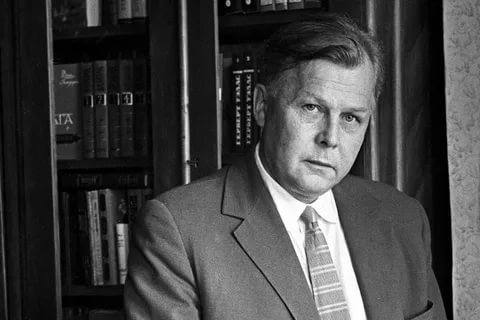 . Как главный редактор «Нового мира» Твардовский во второй срок (1958-1970) способствовал публикации на страницах журнала повести А.И.Солженицына «Один день Ивана Денисовича» (1962, 11 номер «Нового мира»), сделавший автора знаменитым в стране и за рубежом.В преддверии празднования 70-летия Великой Победы в Священной войне, в Великой Отечественной войне 1940- 1945 гг. благодарная память людей России и Европы вновь и вновь обращается к творческому наследию А.Т.Твардовского, перечитывает его поэмы . стихотворения, такие, как «Та кровь, что пролита недаром» (1957), «22 июня 1941 года» (1950), «Сыну погибшего воина» (1949-1951), «Я знаю никакой моей вины»(1966), « Я убит подо Ржевом» (1945- 1946) и др. , стремясь быть верными памяти тех, кто сохранил свободу и независимость Родины. , проникается судьбой солдата, обращенного к живым.:Завещаю в той жизни
Вам счастливыми быть
И родимой отчизне
С честью дальше служитьЭмоциональный взрыв в стихотворении «Я убит подо Ржевом» - в мольбе погибшего, который нигде и повсюду:Я – где корни слепые
Ищут корма во тьме;
Я – где с облаком пыли
Ходит рожь на холме (…)
Я – где крик петушиный
На заре по росе;
Я – где ваши машины
Воздух рвут на шоссе.Александр Твардовский — Я знаю, никакой моей вины: СтихЯ знаю, никакой моей вины
В том, что другие не пришли с войны,
В то, что они — кто старше, кто моложе —
Остались там, и не о том же речь,
Что я их мог, но не сумел сберечь,-
Речь не о том, но все же, все же, все же…Анализ стихотворения «Я знаю, никакой моей вины» ТвардовскогоТвардовский прославился как поэт, который воспел в своих произведениях подвиг советского народа в Великой Отечественной войне. Он предстает горячим патриотом, никогда не сомневающимся в правильности избранного пути. При этом немногие знают, что Твардовский подвергся раскулачиванию и послевоенной партийной чистке. У него были свои счеты к советской власти. Но поэт никогда не выражал своего недовольства. В годы войны он вообще считал, что личные убеждения и затаенные обиды не должны играть никакой роли. В условиях нависшей угрозы весь народ должен объединиться для борьбы с врагом. В 1966 г. Твардовский создал стихотворение «Я знаю, никакой моей вины…», которое с учетом судьбы поэта раскрывает его глубокую душевную травму.Александр Трифонович Твардовский – великий поэт, человек большого мужества, большой принципиальности. Литературным памятником ХХ века стали его поэмы «Страна Муравия», «Василий Теркин», «Теркин на том свете» (1954 – 1963), «За далью - даль» (1950-1960), «По праву памяти» (1966-1969).Говоря о Твардовском, мы часто прибегаем к таким определениям его творческой личности, как «человек большого мужества». Он не подпадал ни под какие идеологические установки, искал пути к человеческой правде, стремился спасти человеческую память от забвения. Работая главным редактором журнала «Новый мир», А.Твардовский оставался человеком независимого суждения, отстаивал свое мнение, стараясь вовремя заметить и благословить новое слово в литературе. Смотрите в приложении –поэма А.Твардовского « По праву памяти»1В  каких произведениях    А.Твардовского   отражены события коллективизации в деревне  и связанных с этим репрессий    зажиточного   крестьянства?  2.Можно ли назвать поэму А.Твардовского « По праву памяти» автобиографичной? Аргументируйте ответ     3.Можно ли сказать, что работа      А.Твардовского   на посту главного редактора журнала «Новый мир»- это пример гражданского мужества, смелости и чести?  Аргументируйте ответ    4. В  каких произведениях    А.Твардовского   отражены события  ВОВ  и почему ему так близка эта тема?5.Традиции каких русских поэтов продолжает     А.Твардовский  ?Лекция 3 (второй  урок)19.05.2020Литература. Группы № 11,15,17 ( первый урок)тема урока:  « Лирика поэтов-фронтовиков. Творчество поэтов,развивавших жанр авторской песни»Трагические испытания поколений военной поры ярко отразились в литературе этого периода. В самом начале Великой Отечественной войны известные литераторы выступили с ее гневным осуждением. Ведущее место в раскрытии военной темы заняла публицистика, например, М. Шолохова, И. Оренбурга, А. Толстого, основными качествами которой стали мобильность, боевитость. Вслед за публицистикой на вероломное наступление фашистских войск отозвалась гневным словом поэзия. И ее главная функция в те годы была пропагандистской: надо было поднимать боевой дух в войсках и в тылу, нести уверенность в грядущей победе, при этом и эстетический уровень многих поэтических произведений, созданных в тс грозные годы, был на должной высоте.В лирике военных лет доминирует патриотический пафос, стремление развенчать агрессора и отразить подъем народного духа в борьбе за свободу отчизны. Уже именитые авторы оперативно откликнулись на злободневные вызовы эпохи. А. Ахматова во время эвакуации в Ташкенте публикует сборник «Избранное» (1943). Автор ощущает гражданскую гордость за то, что в тяжелые для отчизны годы была вместе с народом. Широкую известность получило стихотворение А. Ахматовой «Мужество» (1942) Поэт призывает найти опору в лучших памятниках отечественной культуры. Обращение к «великому русскому слову» напоминает о древнерусской литературе с ее призывом к борьбе за свободу, к объединению перед лицом великой опасности. «Мужество» — своеобразное поэтическое воззвание: «Мы знаем, что ныне лежит на весах / И что совершается ныне. / Час мужества пробил на наших часах, / И мужество нас не покинет». Гневным разоблачением вражеских зверств в годы войны явились стихи и поэмы М. Алигер и П. Антокольского.Многие поэты фронтовой поры — О. Берггольц, С. Гудзенко, Ю. Друнина, П. Коган, М. Кульчицкий, М. Луконин, А. Межиров, С. Орлов, Д. Самойлов, Б. Слуцкий, Н. Старшинов, Б. Окуджава и другие — встретили начало войны совсем молодыми. В грозные годы произошло их становление, они окрепли в творческом даровании, научились говорить от имени фронтового поколения. Поэтическую летопись военных лет начали создавать их более старшие коллеги.Александр Трифонович Твардовский (1910—1971) — известный русский поэт, тонкий мастер художественного слова, автор критических исследований, редактор журнала «Новый мир», общественный деятель, лауреат государственных премий. «Одно из самых известных стихотворений А. Твардовского «Я убит подо Ржевом» (1945—1946). Оно написано от лица убитого бойца и обращено к оставшимся в живых, которым он завещает быть достойными сыновьями отчизны и воплотить мечты тех, благодаря которым Родине удалось сохранить свободу и независимость:Я убит подо Ржевом,В безымянном болоте,В пятой роте,На левом,При жестоком налете.Я не слышал разрыва,Я не видел той вспышки, —Точно в пропасть с обрыва —И ни дна, ни покрышки.Художественный стиль А. Твардовского отличается афористичностью, емкостью, лаконизмом. Его поэтические рассуждения о «второй войне на веку» глубоко философичны.Поэма «Василий Теркин» (1941 — 1945) — центральное произведение Твардовского о войне. Двадцать девять глав создавались все фронтовые годы. Характерен подзаголовок-обобщение: «Книга про бойца». Здесь создан обаятельный характер рядового солдата, человека-патриота, на которого можно положиться и в труде, и бою, душевного, не унывающего, искусного рассказчика, умеющего своим оптимизмом облегчать тяготы военных испытаний.Константин Михайлович Симонов (1915—1979) — русский писатель, переводчик, автор поэтических сборников, прозы, публицистики, ряда драматургических произведений, киносценариев. Самые известные поэтические сборники — «С тобой и без тебя» (1942), «Друзья и враги» (1948), «Военная лирика» (1968), «Из трех тетрадей» (1979). Примечательны черты поэтического стиля автора — историзм, патриотизм, разговорная интонация, романтический пафос. За свои литературные достижения К. Симонов был отмечен государственными премиями. Его книги опубликованы на 15 языках.Предчувствуя приближение войны, автор стремится заставить читателя задуматься о долге перед родиной. Поэмы «Победитель» (1937) о Н. Островском и «Суворов» (1939) указывают на интерес автора к образу мужественного героя. Перед войной в театрах России были поставлены пьесы Симонова. Предчувствие грозных событий несет его пьеса «Парень из нашего города» (1941). Во время Великой Отечественной войны К. Симонов — военный корреспондент газет «Боевое знамя», «Красная звезда».Симоновское элегическое стихотворение «Жди меня» (1941) — пожалуй, самое известное стихотворение военных лет, десятками композиторов оно положено на музыку. Война здесь отображается в призме личных отношений, обострения родственных и любовных чувств. Анафорический повтор, сакральное «Жди» звучит как молитва: «Жди меня, и я вернусь. / Только очень жди, / Жди, когда наводят грусть / Желтые дожди, / Жди, когда снега метут, / Жди, когда жара, / Жди, когда других не ждут, / Позабыв вчера...» Тягостность ожидания очень выразительно передает обращение к смене времен года, перечисление череды возможных событий. Вместе с тем в стихотворении доминирует уверенность в грядущей встрече, а значит и уверенность в победе.Также всенародное признание имело (и имеет) стихотворение К. Симонова «Ты помнишь, Алеша, дороги Смоленщины» (1941), построенное как воспоминание и как разговор по душам с другом — поэтом А. Сурковым, автором другого известного стихотворения военных лет, ставшего песней (музыку написал К. Листов), «В землянке» («Бьется в тесной печурке огонь...»)[1]. Драма вынужденного отступления воспринимается лирическим героем как глубоко личная трагедия. Выразительные детали скорбных пространств — кресты деревенских погостов — передают боль переживаний о потерянных друзьях-товарищах. Дождь — слезы, устойчивый поэтизм и воспоминания о «бесконечных злых дождях» вызывают ассоциацию со злыми, горькими слезами отступавших солдат. Образ родины- матери персонифицируется в образе «усталой женщины», не осуждающей отступающих, а несущей им хлеб, «как встарь повелось на великой Руси». Выразительно слово «встарь»: перемогли, переможем! Отсюда проистекают гордость лирического героя за свою Родину, за свой народ и уверенность в победе, отсюда мажорный финал: «Ты знаешь, наверное, все-такиРодина — / Не дом городской, где я празднично жил, / А эти проселки, что дедами пройдены, / С простыми крестами их русских могил».Михаил Васильевич Исаковский (1900—1973) — видный деятель культуры, который внес важный вклад в развитие русской песенной традиции XX в. Его произведения нередко воспринимаются как произведения устного народного творчества. Труд М. Исаковского заслуженно отмечен многими государственными наградами. Поэт родился в многодетной крестьянской семье, учился в Смоленской и Ельнинской гимназиях. Юношей он опубликовал первое стихотворение «Просьба солдата» (1914). В 1921 г. появляются сборники «По ступеням времени», «Взлеты», книга лозунгов «Борьба с голодом. Боевые лозунги дня» (1921). Военное творчество М. Исаковского носит песенную направленность. Сначала Россию, а затем и весь мир облетела его и музыканта М. Блантера песня «Катюша» (1938). Эта песня стала гимном женщине трудной судьбы, духовно не сломленной. В годы войны она воспринималась как победный гимн, выражала стремление к мирной созидательной жизни. Образ русской женщины у поэта был навеян образом его матери.Стихотворение «В лесу прифронтовом» (1942) посвящено картинам мирной довоенной жизни, о которой вспоминают бойцы на привале. Тот же композитор создал музыку к стихотворению, так родилась еще одна, можно сказать, народная песня. М. Исаковский мастер создания романтического пейзажа: «С берез, неслышен, невесом, / Слетает желтый лист...» По мелодичности э го стихотворение-песня напоминает фрагменты цикла «Времена года» П. И. Чайковского. Связанные с темой света инверсии и метафоры создают мелодичный узор поэтических строф: «Очей любимых свет...», «Пусть свет и радость прежних встреч / Нам светят в трудный час...» В песенной версии произведения мелодия вальсирует. Романтический танец служит своеобразной мысленной дорогой желанного возвращения к мирной жизни: «Под этот вальс ловили мы / Очей любимых свет, / Под этот вальс грустили мы, / Когда подруги нет...»Домашнее заданиеПо материалам лекции №1 подготовить ответы на вопросы :                             прочитайте стихотворение Н. Рубцова Тихая моя родинаТихая моя родина!
Ивы, река, соловьи…
Мать моя здесь похоронена
В детские годы мои.— Где тут погост? Вы не видели?
Сам я найти не могу.-
Тихо ответили жители:
— Это на том берегу.Тихо ответили жители,
Тихо проехал обоз.
Купол церковной обители
Яркой травою зарос.Там, где я плавал за рыбами,
Сено гребут в сеновал:
Между речными изгибами
Вырыли люди канал.Тина теперь и болотина
Там, где купаться любил…
Тихая моя родина,
Я ничего не забыл.Новый забор перед школою,
Тот же зеленый простор.
Словно ворона веселая,
Сяду опять на забор!Школа моя деревянная!..
Время придет уезжать —
Речка за мною туманная
Будет бежать и бежать.С каждой избою и тучею,
С громом, готовым упасть,
Чувствую самую жгучую,
Самую смертную связь.проанализируйте его содержание по схеме (выбирайте из списка нужное1.Жанр стихотворения( элегия, сонет, послание)_______________2.Композиция (сколько частей и сколько куплетов)-------------------3.Стихотворный размер (ямб, хорей, амфибрахий, анапест, дактиль) 4.Рифмовка (ПЕРКРЁСТНАЯ, СМЕЖНАЯ, КОЛЬЦЕВАЯ) _____________________________________5.  Найдите и определите средства выразительности в произведении.(выделены зелёным шрифтом)Тест по поэмеПо материалу  По лекции  №2Начало формы1. 1В  каких произведениях    А.Твардовского   отражены события коллективизации в деревне  и связанных с этим репрессий    зажиточного   крестьянства?  2.Можно ли назвать поэму А.Твардовского « По праву памяти» автобиографичной? Аргументируйте ответ     3.Можно ли сказать, что работа      А.Твардовского   на посту главного редактора журнала «Новый мир»- это пример гражданского мужества, смелости и чести?  Аргументируйте ответ    4. В  каких произведениях    А.Твардовского   отражены события  ВОВ  и почему ему так близка эта тема?5.Традиции каких русских поэтов продолжает     А.Твардовский  ?тест   по поэме «По праву памяти»1.Чем является поэма «По праву памяти»?А.  Художественным вымысломБ.  АвтобиографиейВ.  Биографией                                                                                                                                   г.   Поэмой-сказом                          ответ2.Сколько частей в  поэме?А.  двеБ  однаВ   триГ   четыре                                   ответ3. К чему стремится юноша в первой части поэмы?А.  К  независимости от родителей Б.  Стать хорошим специалистом  и быть полезным стране.                                                                В. К  совершению подвигаГ. К материальному благополучию    ответ4. За что порицается обществом поэт во второй части? А.За правдивость своих стихов и отражение в них просчётов власти Б.  За то ,что, по мнению представителей правящих властей, его родные -«предатели» В.За измену Родине и убеждениям                                                                                                           Г.За смелость суждений                         ответ5. К чему относится с иронией автор? А.К утверждению, что сын не отвечает за отца                                                                                    Б.К  методам построения  коммунизма в стране                                                                                   В.К пропаганде                                                                                                                                                 Г.К тому,что политика репрессий-оправдана  суровым временем ответ6. К чему призывает автор в третьей части поэмы?Всегда помнить о своих близких людяхСтремиться к знаниямРаботать на благо Родины     ответ7. Для чего, по мнению автора, надо знать свою историю?А.Чтобы помнитьБ.Чтобы быть образованным                                                                                                                      В.Чтобы не повторять ошибки                                                                                                     Г.Чтобы гордиться страной       ответ8. Кто, по мнению автора, тоже в какой-то степени виноват в происходившем  в нашей стране?А.Сами люди                                                                                                                                                 Б.ВластьВ.Суровое время Г.Вождь страны-Сталин      ответ9. Что, по мнению автора, мы не вправе не признавать?А. Свои шибкиБ. Чужие ошибки                                                                                                                                  В. Уроки память                                                                                                                                 Г.Уроки родной истории          ответ10. Что произойдет, если люди перестанут помнить о подвигах своих родителей? А.Люди потеряют память  Б.Родители умрут навсегдаВ. Все  ошибки повторятсяГ.Ничего не произойдёт             ответПо лекции  №3Вопросы и задания 1.Охарактеризуйте творчество одного из поэтов-фронтовиков Конец формыприложение  -По материалам лекции №2поэма А. Твардовского  По праву памяти     Смыкая возраста уроки,     Сама собой приходит мысль --     Ко всем, с кем было по дороге,     Живым и павшим отнестись.     Она приходит не впервые.     Чтоб слову был двойной контроль:     Где, может быть, смолчат живые,     Так те прервут меня:     -- Позволь!     Перед лицом ушедших былей     Не вправе ты кривить душой, --     Ведь эти были оплатили     Мы платой самою большой...     И мне да будет та застава,     Тот строгий знак сторожевой     Залогом речи нелукавой     По праву памяти живой.1. ПЕРЕД ОТЛЕТОМ	     Ты помнишь, ночью предосенней,     Тому уже десятки лет, --     Курили мы с тобой на сене,     Презрев опасливый запрет.     И глаз до света не сомкнули,     Хоть запах сена был не тот,     Что в ночи душные июля     Заснуть подолгу не дает...     То вслух читая чьи-то строки,     То вдруг теряя связь речей,     Мы собирались в путь далекий     Из первой юности своей.     Мы не испытывали грусти,     Друзья -- мыслитель и поэт.     Кидая наше захолустье     В обмен на целый белый свет.     Мы жили замыслом заветным,     Дорваться вдруг     До всех наук --     Со всем запасом их несметным --     И уж не выпустить из рук.     Сомненья дух нам был неведом;     Мы с тем управимся добром     И за отцов своих и дедов                            1     Еще вдобавок доберем...     Мы повторяли, что напасти     Нам никакие нипочем,     Но сами ждали только счастья, --     Тому был возраст обучен.     Мы знали, что оно сторицей     Должно воздать за наш порыв     В премудрость мира с ходу врыться,     До дна ее разворотив.     Готовы были мы к походу.     Что проще может быть:     Не лгать.     Не трусить.     Верным быть народу.     Любить родную землю-мать,     Чтоб за нее в огонь и в воду.     А если --     То и жизнь отдать.     Что проще!     В целости оставим     Таким завет начальных дней.     Лишь от себя теперь добавим:     Что проще -- да.     Но что сложней?     Такими были наши дали,     Как нам казалось, без прикрас,     Когда в безудержном запале     Мы в том друг друга убеждали,     В чем спору не было у нас.     И всласть толкуя о науках,     Мы вместе грезили о том,     Ах, и о том, в каких мы брюках     Домой заявимся потом.     Дивись, отец, всплакни, родная,     Какого гостя бог нанес,     Как он пройдет, распространяя     Московский запах папирос.     Москва, столица -- свет не ближний,     А ты, родная сторона,     Какой была, глухой, недвижной,     Нас на побывку ждать должна.     И хуторские посиделки,     И вечеринки чередом,                            2     И чтоб загорьевские девки     Глазами ели нас потам,     Неловко нам совали руки,     Пылая краской до ушей...     А там бы где-то две подруги,     В стенах столичных этажей,     С упреком нежным ожидали     Уже тем часом нас с тобой,     Как мы на нашем сеновале     Отлет обдумывали свой...     И невдомек нам было вроде,     Что здесь, за нашею спиной,     Сорвется с места край родной     И закружится в хороводе     Вслед за метелицей сплошной...     Ты не забыл, как на рассвете     Оповестили нас, дружков,     Об уходящем в осень лете     Запевы юных петушков.     Их голосов надрыв цыплячий     Там, за соломенной стрехой, --     Он отзывался детским плачем     И вместе удалью лихой.     В какой-то сдавленной печали,     С хрипотцей истовой своей     Они как будто отпевали     Конец ребячьих наших дней.     Как будто сами через силу     Обрядный свой тянули сказ     О чем-то памятном, что было     До нас.     И будет после нас.     Но мы тогда на сеновале     Не так прислушивались к ним,     Мы сладко взапуски зевали,     Дивясь, что день, а мы не спим.     И в предотъездном нашем часе     Предвестий не было о том,     Какие нам дары в запасе     Судьба имела на потам.     И где, кому из нас придется,     В каком году, в каком краю     За петушиной той хрипотцей                               3     Расслышать молодость свою.     Навстречу жданной нашей доле     Рвались мы в путь не наугад, --     Она в согласье с нашей волей     Звала отведать хлеба-соли.     Давно ли?     Жизнь тому назад...     2. СЫН ЗА ОТЦА НЕ ОТВЕЧАЕТ     Сын за отца не отвечает --     Пять слов по счету, ровно пять.     Но что они в себе вмещают,     Вам, молодым, не вдруг обнять.     Их обронил в кремлевском зале     Тот, кто для всех нас был одним     Судеб вершителем земным,     Кого народы величали     На торжествах отцом родным.     Вам --     Из другого поколенья --     Едва ль постичь до глубины     Тех слов коротких откровенье     Для виноватых без вины.     Вас не смутить в любой анкете     Зловещей некогда графой:     Кем был до вас еще на свете     Отец ваш, мертвый иль живой.     В чаду полуночных собраний     Вас не мытарил тот вопрос:     Ведь вы отца не выбирали, --     Ответ по-нынешнему прост.     Но в те года и пятилетки,     Кому с графой не повезло, --     Для несмываемой отметки     Подставь безропотно чело.     Чтоб со стыдом и мукой жгучей     Носить ее -- закон таков.     Быть под рукой всегда -- на случай     Нехватки классовых врагов.     Готовым к пытке быть публичной     И к горшей горечи подчас,     Когда дружок твой закадычный     При этом не поднимет глаз...                             4     О, годы юности немилой,     Ее жестоких передряг.     То был отец, то вдруг он -- враг.     А мать?     Но сказано: два мира,     И ничего о матерях...     И здесь, куда -- за половодьем     Тех лет -- спешил ты босиком,     Ты именуешься отродьем,     Не сыном даже, а сынком...     А как с той кличкой жить парнишке,     Как отбывать безвестный срок, --     Не понаслышке,     Не из книжки     Толкует автор этих строк...     Ты здесь, сынок, но ты нездешний,     Какой тебе еще резон,     Когда родитель твой в кромешный,     В тот самый список занесен.     Еще бы ты с такой закваской     Мечтал ступить в запретный круг.     И руку жмет тебе с опаской     Друг закадычный твой...     И вдруг:     Сын за отца не отвечает.     С тебя тот знак отныне снят.     Счастлив стократ:     Не ждал, не чаял,     И вдруг -- ни в чем не виноват.     Конец твоим лихим невзгодам,     Держись бодрей, не прячь лица.     Благодари отца народов,     Что он простил тебе отца     Родного --     с легкостью нежданной     Проклятье снял. Как будто он     Ему неведомый и странный     Узрел и отменил закон.     (Да, он умел без оговорок,     Внезапно -- как уж припечет --     Любой своих просчетов ворох     Перенести на чей-то счет;     На чье-то вражье искаженье     Того, что возвещал завет,                      5     На чье-то головокруженъе     От им предсказанных побед.)     Сын -- за отца? Не отвечает!     Аминь!     И как бы невдомек:     А вдруг тот сын (а не сынок!),     Права такие получая,     И за отца ответить мог?     Ответить -- пусть не из науки,     Пусть не с того зайдя конца,     А только, может, вспомнив руки,     Какие были у отца.     В узлах из жил и сухожилий,     В мослах поскрюченных перстов -     Те, что -- со вздохом -- как чужие,     Садясь к столу, он клал на стол.     И точно граблями, бывало,     Цепляя     ложки черенок,     Такой увертливый и малый,     Он ухватить не сразу мог.     Те руки, что своею волей --     Ни разогнуть, ни сжать в кулак:     Отдельных не было мозолей --     Сплошная.     Подлинно -- кулак!     И не иначе, с тем расчетом     Горбел годами над землей,     Кропил своим бесплатным потом,     Смыкал над ней зарю с зарей.     И от себя еще добавлю,     Что, может, в час беды самой     Его мужицкое тщеславье,     О, как взыграло -- боже мой!     И в тех краях, где виснул иней     С барачных стен и потолка,     Он, может, полон был гордыни,     Что вдруг сошел за кулака.     Ошибка вышла? Не скажите, --     Себе внушал он самому, --     Уж если этак, значит -- житель,     Хозяин, значит, -- потому...     А может быть, в тоске великой     Он покидал свой дом и двор     И отвергал слепой и дикий,     Для круглой цифры, приговор.                         6     И в скопе конского вагона,     Что вез куда-то за Урал,     Держался гордо, отчужденно     От тех, чью долю разделял.     Навалом с ними в той теплушке --     В одном увязанный возу,     Тянуться детям к их краюшке     Не дозволял, тая слезу...     (Смотри, какой ты сердобольный, --     Я слышу вдруг издалека, --     Опять с кулацкой колокольни,     Опять на мельницу врага. --     Доколе, господи, доколе     Мне слышать эхо древних лет:     Ни мельниц тех, ни колоколен     Давным-давно на свете нет.)     От их злорадства иль участья     Спиной горбатой заслонясь,     Среди врагов советской власти     Один, что славил эту власть;     Ее помощник голоштанный,     Ее опора и боец,     Что на земельке долгожданной     При ней и зажил наконец, --     Он, ею кинутый в погибель,     Не попрекнул ее со злом:     Ведь суть не в малом перегибе,     Когда -- Великий перелом...     И верил: все на место встанет     И не замедлит пересчет,     Как только -- только лично Сталин     В Кремле письмо его прочтет...     (Мужик не сметил, что отныне,     Проси чего иль не проси,     Не Ленин, даже не Калинин     Был адресат всея Руси.     Но тот, что в целях коммунизма     Являл иной уже размах     И на газетных полосах     Читал республик целых письма --     Не только в прозе, но в стихах.)     А может быть, и по-другому     Решал мужик судьбу свою:     Коль нет путей обратных к дому,     Не пропадем в любом краю.                            7     Решал -- попытка без убытка,     Спроворим свой себе указ.     И -- будь добра, гора Магнитка,     Зачислить нас В рабочий класс...     Но как и где отец причалит,     Не об отце, о сыне речь:     Сын за отца не отвечает, --     Ему дорогу обеспечь.     Пять кратких слов...     Но год от года     На нет сходили те слова,     И званье сын врага народа     Уже при них вошло в права.     И за одной чертой закона     Уже равняла всех судьба:     Сын кулака иль сын наркома,     Сын командарма иль попа...     Клеймо с рожденья отмечало     Младенца вражеских кровей.     И все, казалось, не хватало     Стране клейменых сыновей.     Недаром в дни войны кровавой     Благословлял ее иной:     Не попрекнув его виной,     Что душу горькой жгла отравой,     Война предоставляла право     На смерть и даже долю славы     В рядах бойцов земли родной.     Предоставляла званье сына     Солдату воинская часть...     Одна была страшна судьбина:     В сраженье без вести пропасть.     И до конца в живых изведав     Тот крестный путь, полуживым --     Из плена в плен -- под гром победы     С клеймом проследовать двойным.     Нет, ты вовеки не гадала     В судьбе своей, отчизна-мать,     Собрать под небом Магадана     Своих сынов такую рать.     Не знала,     Где всему начало,                                 8     Когда успела воспитать     Всех, что за проволокой держала,     За зоной той, родная мать...     Средь наших праздников и буден     Не всякий даже вспомнить мог,     С каким уставом к смертным людям     Взывал их посетивший бог.     Он говорил: иди за мною,     Оставь отца и мать свою,     Все мимолетное, земное     Оставь -- и будешь ты в раю.     А мы, кичась неверьем в бога,     Во имя собственных святынь     Той жертвы требовали строго:     Отринь отца и мать отринь.     Забудь, откуда вышел родом,     И осознай, не прекословь:     В ущерб любви к отцу народов --     Любая прочая любовь.     Ясна задача, дело свято, --     С тем -- к высшей цели -- прямиком.     Предай в пути родного брата     И друга лучшего тайком.     И душу чувствами людскими     Не отягчай, себя щадя.     И лжесвидетельствуй во имя,     И зверствуй именем вождя.     Любой судьбине благодарен,     Тверди одно, как он велик,     Хотя б ты крымский был татарин,     Ингуш иль друг степей калмык.     Рукоплещи всем приговорам,     Каких постигнуть не дано.     Оклевещи народ, с которым     В изгнанье брошен заодно.     И в душном скопище исходов --     Нет, не библейских, наших дней --     Превозноси отца народов:     Он сверх всего.     Ему видней.     Он все начала возвещает     И все концы, само собой.                             9     Сын за отца не отвечает --     Закон, что также означает:     Отец за сына -- головой.     Но все законы погасила     Для самого благая ночь.     И не ответчик он за сына,     Ах, ни за сына, ни за дочь.     Там, у немой стены кремлевской,     По счастью, знать не знает он,     Какой лихой бедой отцовской     Покрыт его загробный сон...     Давно отцами стали дети,     Но за всеобщего отца     Мы оказались все в ответе,     И длится суд десятилетий,     И не видать еще конца.3. О ПАМЯТИ     Забыть, забыть велят безмолвно,     Хотят в забвенье утопить     Живую быль. И чтобы волны     Над ней сомкнулись. Быль -- забыть!     Забыть родных и близких лица     И стольких судеб крестный путь --     Все то, что сном давнишним будь,     Дурною, дикой небылицей,     Так и ее -- поди, забудь.     Но это было явной былью     Для тех, чей был оборван век,     Для ставших лагерною пылью,     Как некто некогда изрек.     Забыть -- о, нет, не с теми вместе     Забыть, что не пришли с войны, --     Одних, что даже этой чести     Суровой были лишены.     Забыть велят и просят лаской     Не помнить -- память под печать,     Чтоб ненароком той оглаской     Непосвященных не смущать.     О матерях забыть и женах,     Своей -- не ведавших вины,     О детях, с ними разлученных,     И до войны,     И без войны.10     А к слову -- о непосвященных:     Где взять их? Все посвящены.     Все знают все; беда с народом! --     Не тем, так этим знают родом,     Не по отметкам и рубцам,     Так мимоездом, мимоходом,     Не сам,     Так через тех, кто сам...     И даром думают, что память     Не дорожит сама собой,     Что ряской времени затянет     Любую быль,     Любую боль;     Что так и так -- летит планета,     Годам и дням ведя отсчет,     И что не взыщется с поэта,     Когда за призраком запрета     Смолчит про то, что душу жжет...     Нет, все былые недомолвки     Домолвить ныне долг велит.     Пытливой дочке-комсомолке     Поди сошлись на свой главлит;     Втолкуй, зачем и чья опека     К статье закрытой отнесла     Неназываемого века Недоброй памяти дела;     Какой, в порядок не внесенный,     Решил за нас     Особый съезд     На этой памяти бессонной,     На ней как раз     Поставить крест.     И кто сказал, что взрослым людям     Страниц иных нельзя прочесть?     Иль нашей доблести убудет     И на миру померкнет честь?     Иль, о минувшем вслух поведав,     Мы лишь порадуем врага,     Что за свои платить победы     Случалось нам втридорога?     В новинку ль нам его злословье?     Иль все, чем в мире мы сильны,     Со всей взращенной нами новью,     И потом политой и кровью,                        11     Уже не стоит той цены?     И дело наше -- только греза,     И слава -- шум пустой молвы?     Тогда молчальники правы,     Тогда все прах -- стихи и проза,     Все только так -- из головы.     Тогда совсем уже -- не диво,     Что голос памяти правдивой     Вещал бы нам и впредь беду:     Кто прячет прошлое ревниво,     Тот вряд ли с будущим в ладу...     Что нынче счесть большим, что малым --     Как знать, но люди не трава:     Не обратить их всех навалом     В одних непомнящих родства.     Пусть очевидцы поколенья     Сойдут по-тихому на дно,     Благополучного забвенья     Природе нашей не дано.     Спроста иные затвердили,     Что будто нам про черный день     Не ко двору все эти были,     На нас кидающие тень.     Но все, что было, не забыто,     Не шито-крыто на миру.     Одна неправда нам в убыток,     И только правда ко двору!     А я -- не те уже годочки --     Не вправе я себе отсрочки     Предоставлять.     Гора бы с плеч --     Еще успеть без проволочки     Немую боль в слова облечь.     Ту боль, что скрытно временами     И встарь теснила нам сердца     И что глушили мы громами     Рукоплесканий в честь отца.     С предельной силой в каждом зале     Они гремели потому,     Что мы всегда не одному     Тому отцу рукоплескали.                             12      Всегда, казалось, рядом был,     Свою земную сдавший смену.     Тот, кто оваций не любил,     По крайней мере знал им цену.     Чей образ вечным и живым     Мир уберег за гранью бренной,     Кого учителем своим     Именовал отец смиренно...     И, грубо сдвоив имена,     Мы как одно их возглашали     И заносили на скрижали.     Как будто суть была одна.     А страх, что всем у изголовья     Лихая ставила пора,     Нас обучил хранить безмолвье     Перед разгулом недобра.     Велел в безгласной нашей доле     На мысль в спецсектор сдать права,     С тех пор -- как отзыв давней боли     Она для нас -- явись едва.     Нет, дай нам знак верховной воли,     Дай откровенье божества.     И наготове вздох особый --     Дерзанья нашего предел:     Вот если б Ленин встал из гроба,     На все, что стало, поглядел...     Уж он за всеми мелочами     Узрел бы ширь и глубину.     А может быть, пожал плечами     И обронил бы:     -- Ну и ну! --     Так, сяк гадают те и эти,     Предвидя тот иль этот суд, --     Как наигравшиеся дети,     Что из отлучки старших ждут.     Но все, что стало или станет,     Не сдать, не сбыть нам с рук своих,     И Ленин нас судить не встанет:     Он не был богом и в живых.     А вы, что ныне норовите     Вернуть былую благодать,     Так вы уж Сталина зовите –                             13     Он богом был -- Он может встать.     И что он легок на помине     В подлунном мире, бог-отец,     О том свидетельствует ныне     Его китайский образец...     ...Ну что ж, пускай на сеновале,     Где мы в ту ночь отвергли сон,     Иными мнились наши дали, --     Нам сокрушаться не резон.     Чтоб мерить все надежной меркой,     Чтоб с правдой сущей быть не врозь,     Многостороннюю проверку     Прошли мы -- где кому пришлось.     И опыт -- наш почтенный лекарь,     Подчас причудливо крутой, --     Нам подносил по воле века     Его целительный настой.     Зато и впредь как были -- будем, --     Какая вдруг ни грянь гроза --     Людьми     из тех людей,     что людям,     Не пряча глаз, Глядят в глаза.     1966-1969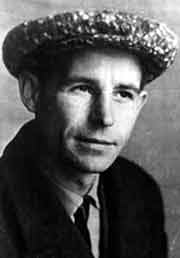 «Особенно люблю темы родины и скитаний, жизни и смерти, любви и удали. Думаю, что стихи сильны и долго-вечны тогда, когда они идут через личное, через частное, но при этом нужна масштаб-ность и жизненная характерность настро-ений, переживаний, размышлений...».